HDMI Switcher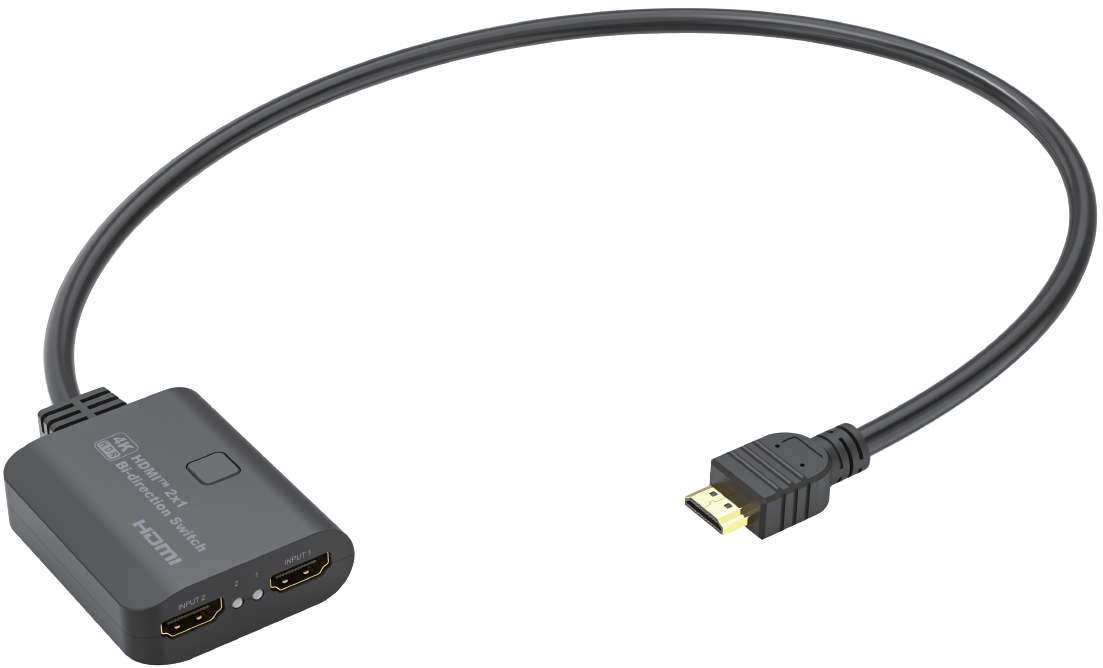 Quick Start GuideWhat’s included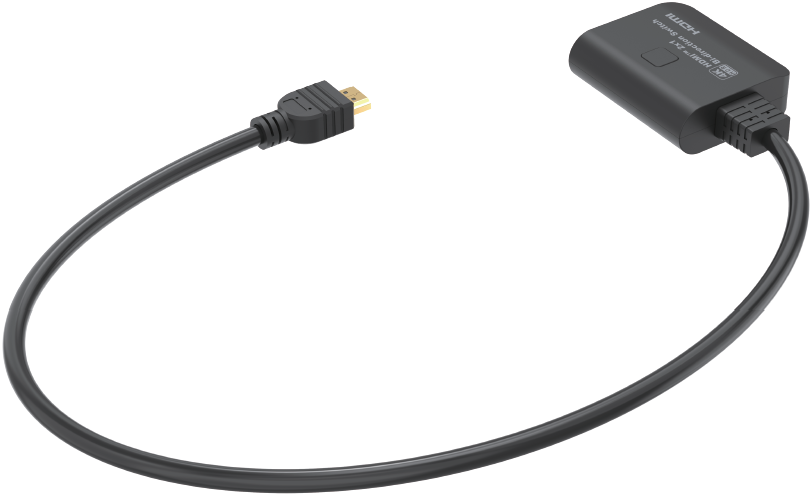 Main UnitPorts and Interfaces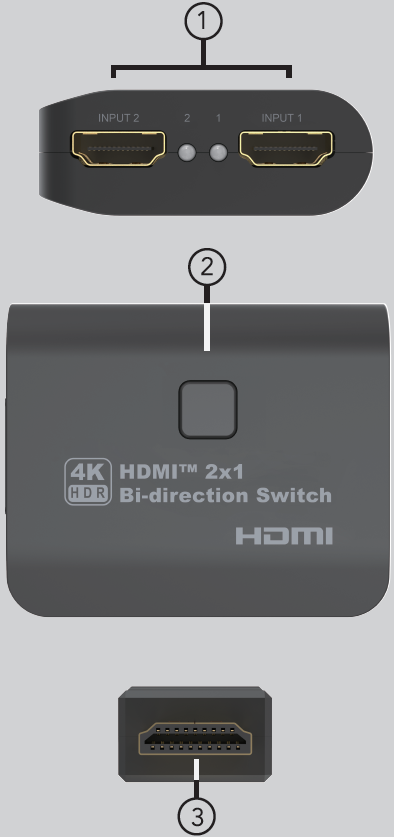 1. 1-2: HDMI Input/output 1-2 LED Indicator；INPUT 1-2: HDMI Output 1-2 port When 1 In 2 Out Mode and HDMI Input Port 1-2 When 2 In 1 Out Mode2. SELECT: Select the Channel 1 or 2 to Pass-through the HDMI Signal3. HDMI Male Port: HDMI INPUT Port When 1 In 2 Out Mode and HDMI Output Port When 2 In 1 Out ModeConnection Diagram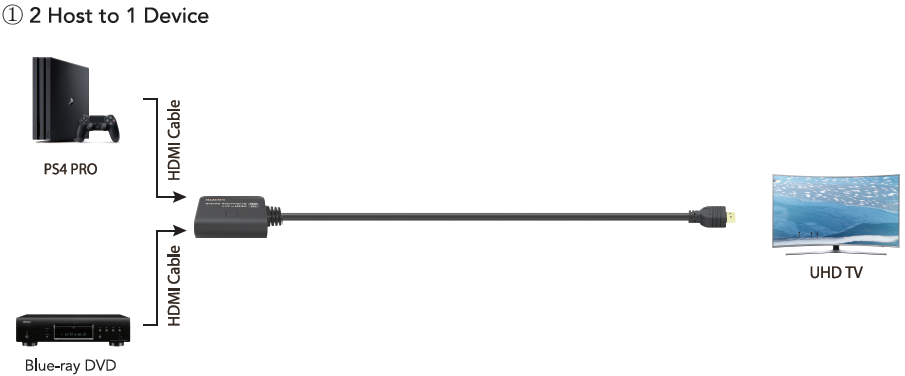 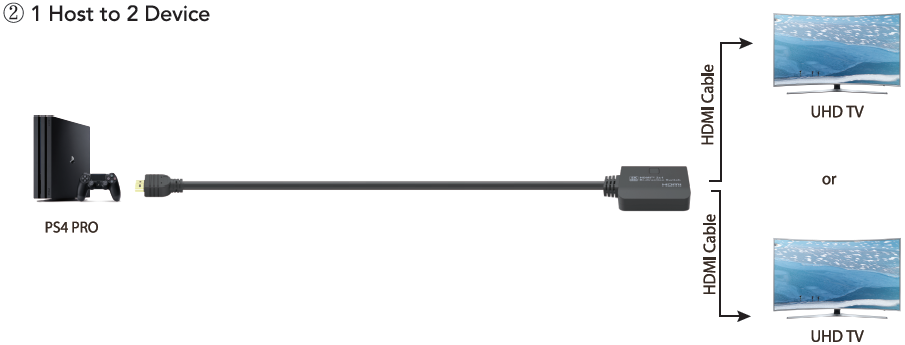 IntroductionThis is one device of HDMITM 2 ports bi-direction manual switches. It can easily switch two routes of UHD Source to any one UHD display or projector or distribute one UHD Display or projector to two displays (not synchronously). This newer bi-directional switch adopts integrated IC solution to substantially reduce product power consumption for improved compatibility. For added versatility, the switch can draw power from the input sources via HDMITM Cable. It is very convenient in areas where access to power outlets is limited. With one fixed 0.6 meters HDMITM cable (pigtail), this switch is cost-effective and time-savingFeatures* 2 HDMI-Host to 1 HDMI monitor* 1 HDMI-Host to 2 HDMI monitors* Max operation Current: 11mA* Backward compatible with the HDMI earlier versions* Support HDCP 2.2 and HDCP 1.4* Support high definition resolution 4K@60Hz YUV 4:4:4 and Full 3D* Support 600MHz/6.0Gbps per channel bandwidth (18Gbps all channels)* Support Consumer Electronics Control* Support High Dynamic Range (HDR) video* Manual port selection: Enables you to manually select your HDMI source with easy-to-use panel buttons.* LED working status indication* Easy installation & operation: plug and playSpecificationNote: Specifications are subject to change without notice.Troubleshooting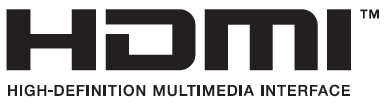 Dolby is a trademark of Dolby Laboratories.The Adopted Trademarks HDMI, HDMI High-Definition Multimedia Interface, and the HDMI Logo are trademarks or registered trademarks of HDMI Licensing Administrator, Inc. in the United States and other countries.All other trademarks, registered trademarks, or service marks are the property of their respective owners.Input PortsHDMI Male Port x 1（1 in 2 out）/ HDMI x 2（2 in 1 out）/Output PortsHDMI x 2（1 in 2 out）/  HDMI Male Port x 1（2 in 1 out）Vertical Frequency Range50/60HzVideo Amplifier Bandwidth6.0Gbps/600MHz per channel(18Gbps all channels)Interlaced(50&60Hz)480i,576i,1080iProgressive(50&60Hz)480p,576p,720p,1080p,4K@24/30Hz,4K@50/60HzLimited Warranty1 Year Parts and LaborOperating Temperature0℃ to 70℃Storage Humidity5% to 90% RH non-condensationPower SupplyN/APower Consumption (Max)5WSwitcher Unit CertFCC, CE, RoHSDimension(LxWxH)65x54.5x20.5mmNet Weight92gMaterialABSUser ManualEnglish VersionProblemsCausesSolutionsScreen splashHDMI cable may not be HDMI 2.0 specification or the cable is too longPlease use the standard HDMI 2.0 cable, the input/output cable length does not exceed 1.5M 4K/60Hz 4:4:4, 4K@30Hz/1080p can reach  to 4MCan`t output to two displays at the same timeThe product is a bi-direction switcher support 1 in 2 out (not synchronously) and 2 in 1 outManual select the most wanted display to show the picture at a time and press the select button to change the next display